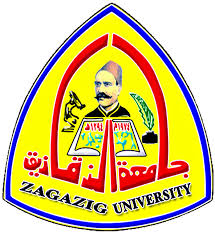 جامعة الزقازيقكلية الطب البيطرىقسم الصحة العامة البيطريةتوزيع محاضرات الفصل الدراسى الثانى ( 2020- 2021)                                                             رئيس القسم	أ.د/ محمد يوسف ابراهيمالاسمالمحاضراتعدد الساعاتأ.د/ محمد يوسف ابراهيم- Behaviour  of sheep2أ.د/ الصادق خليل يوسف- Behaviour  of horses3د/أزهار فخرى عبدالفتاح-Communication between animalsBehaviour of dogs and cats4د/ ايناس ناصف سعيد-general principles factors affecting animal management-different behavioural patterns4د/ شرين السيد عبدالحميد- Behaviour  of cattle  and buffaloe3د/ هبة سعيد عبدالرحمنBehaviour  of poultry4د/ اسماء ابراهيم عبدالعاطى- management and  behaviour of camel- Behaviour  of goat4